25 декабря текущего года в кабинете физики состоялась Всероссийская лабораторная работа «Универсалиум» с учащимися 9-а класса в рамках внеурочной деятельности. Провела работу учитель физики высшей категории Беленко В.В. Были использованы методические материалы от Федерального государственного автономного образовательного учреждения дополнительного профессионального образования «Академия реализации государственной политики и профессионального развития работников образования Министерства просвещения Российской Федерации» и оборудование Центра «Точка роста», существующего в школе с 1 сентября 2021 года.Лабораторная была посвящена открытиям М.В. Ломоносова, крупнейшего русского ученого-естествоиспытателя XVIII века. Выполняя работу, школьники идут по пути, который М.В. Ломоносов считал главнейшим элементом в познании: «Из наблюдений установлять теорию, через теорию исправлять наблюдения – есть лучший всех способ к изысканию правды». Участникам предлагают изучить умозаключения М.В. Ломоносова и проверить их достоверность, проведя соответствующие наблюдения, измерения, эксперименты, описания, анализ, сравнение на физических явлениях.Выполнив Всероссийскую лабораторную работу, школьники не просто
проверили достоверность полученных результатов, но и выявили
заблуждения великого ученого и их причины. Погрузившись в иную эпоху,
учащиеся получили возможность оценить силу личности М.В. Ломоносова,
особенности его исследовательского поиска, уникальность и
энциклопедичность его знаний.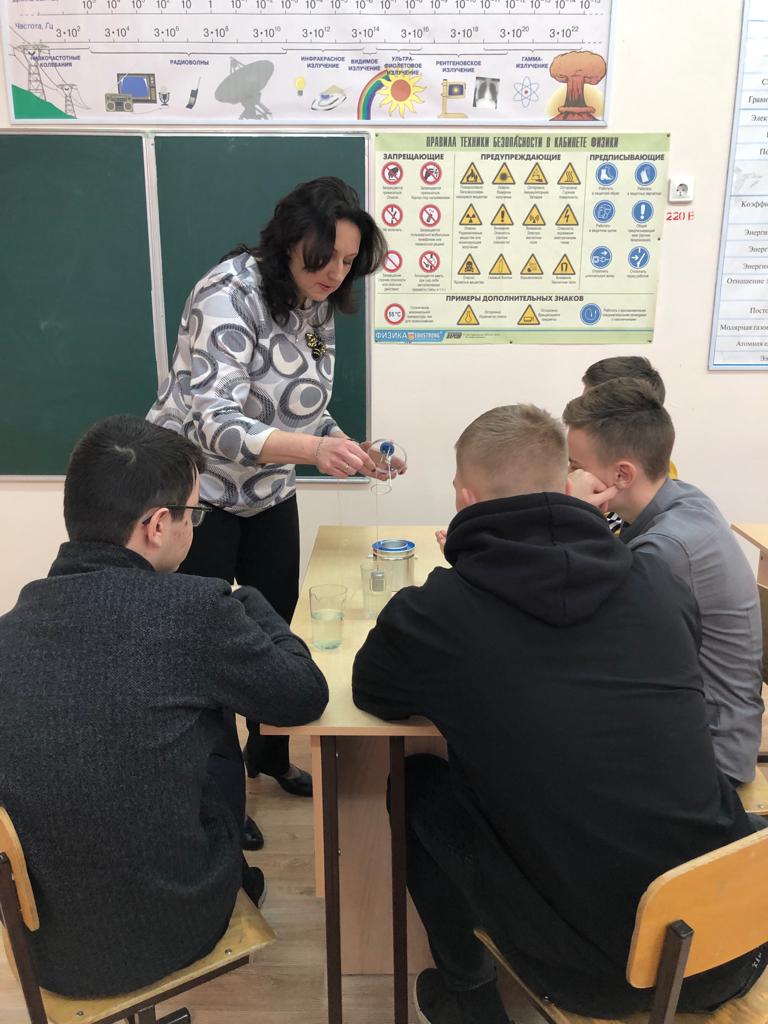 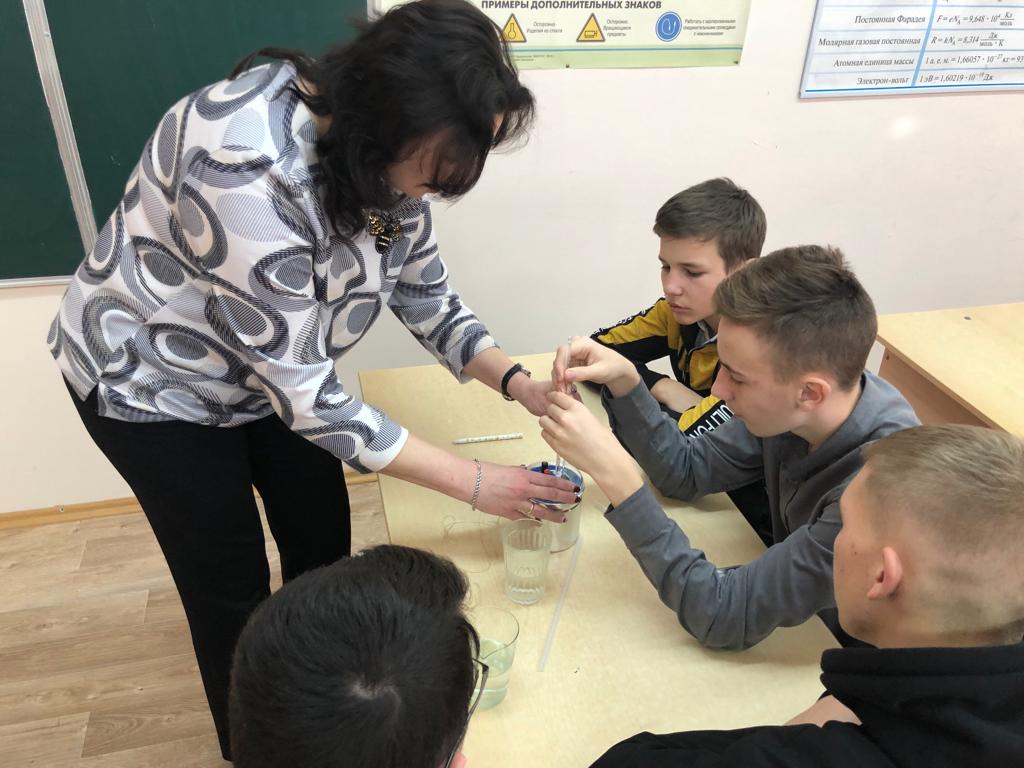 